МУНИЦИПАЛЬНЫЙ КОМИТЕТ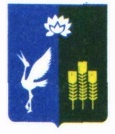 ПРОХОРСКОГО СЕЛЬСКОГО ПОСЕЛЕНИЯСПАССКОГО МУНИЦИПАЛЬНОГО РАЙОНАПРИМОРСКОГО КРАЯРЕШЕНИЕ26 марта 2019 года	с. Прохоры	№302О создании Муниципального казенного учреждения «Центр культурно-досуговой и спортивной деятельности» Прохорского сельского поселенияНа основании Федерального закона от 06 октября 2003 г. № 131-ФЗ «Об общих принципах организации местного самоуправления в Российской Федерации», Решения муниципального комитета Прохорского сельского поселения Спасского муниципального района Приморского края от 12 сентября 2014 года № 77 «Об утверждении положения «О порядке владения, пользования и распоряжения муниципальным имуществом Прохорского сельского поселения» в новой редакции», Устава РЕШИЛ:Создать в Прохорском сельском поселении Муниципальное казенное учреждение «Центр культурно-досуговой и спортивной деятельности» Прохорского сельского поселения;Поручить главе администрации Прохорского сельского поселения произвести все необходимые действия, направленные на создание Муниципального казенного учреждения «Центр культурно-досуговой и спортивной деятельности» Прохорского сельского поселения;Настоящее решение вступает в силу с момента опубликования;Контроль за исполнением настоящего постановления оставляю за собой.Глава администрации Прохорского сельского поселения						В.В. Кобзарь